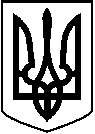  ЛЕТИЧІВСЬКА СЕЛИЩНА РАДА ХМЕЛЬНИЦЬКОГО РАЙОНУ ХМЕЛЬНИЦЬКОЇ ОБЛАСТІВИКОНАВЧИЙ КОМІТЕТ   Р І Ш Е Н Н Я20.01.2022  р.                                     Летичів 					№ 23Про зміну поштової адреси Відповідно до статті 40 Закону України «Про місцеве самоврядування в Україні», постанови Кабінету Міністрів України «Про затвердження Порядку присвоєння адрес об’єктам будівництва, об’єктам нерухомого майна», рішення Летичівської селищної ради  «Про затвердження Положення про порядок найменування або перейменування вулиць, провулків, присвоєння, зміни та анулювання поштових адрес об’єктам нерухомого майна на території Летичівської селищної ради» від 31.05.2021р. № 12 та розглянувши заяви гр. Дрозд Є.Г., Онищук Л.П., Бортник Г.О., про зміну поштової адреси, виконком селищної радиВ И Р І Ш И В :     1. Змінити  поштові адреси:- на будинок садибного типу з господарськими будівлями та спорудами за адресою вул. Толстого,13а в смт. Летичів, Хмельницького району Хмельницької області на нову адресу: вул. Толстого, 23 в смт. Летичів, Хмельницького району Хмельницької області;- на житловий будинок за адресою вул. Лісова, 12 в с. Голенищево, Хмельницького району Хмельницької області на нову адресу: пров. Лісовий, 1 в с. Голенищево, Хмельницького району, Хмельницької області; - на будинок садибного типу з господарськими будівлями та спорудами за адресою пров. Кармалюка, 2, в смт. Летичів, Хмельницького району Хмельницької області на нову адресу: вул. Енергетиків, 21/1 в смт. Летичів, Хмельницького району Хмельницької області.2. Контроль за виконанням цього рішення покласти на  керуючу справами виконавчого комітету Антоніну САВРАНСЬКУ. Селищний голова                                              Ігор ТИСЯЧНИЙ 